АДМИНИСТРАЦИЯ ГРУШЕВО-ДУБОВСКОГО СЕЛЬСКОГО ПОСЕЛЕНИЯПОСТАНОВЛЕНИЕ09  апреля 2012 года                                                                               № 15х. Грушевка     Об окончании отопительного периодана территории Грушево-Дубовскогосельского поселения в 2011-2012  года        В соответствии с пунктом 12 Правил предоставления коммунальных услуг гражданам утвержденных Постановлением Правительства Российской Федерации от 23 мая 2006 года № 307 «О порядке предоставления коммунальных услуг гражданам», ПОСТАНОВЛЯЮ:Установить окончание отопительного периода  2011 - 2012 годов   с 00 часов 10  апреля 2012 года.Рекомендовать: Руководителям детских дошкольных, школьных и медицинских учреждений в случае снижения нормативной температуры в помещениях данных учреждений продлить отопительный период при оформлении обращения в теплоснабжающую организацию.        2.2 Заместителю директора – начальнику ОАО «Донэнерго» - «Тепловые сети» Белокалитвинского района тепловые     сети И.А. Коробченко прекратить подачу отопления потребителям  при установлении устойчивых ( в течении пяти суток подряд) среднесуточных температур наружного воздуха выше             + 8 градусов  с 05.04.2012 года (на основании справки ГУ «Ростовский центр гидрометеорологии и мониторингу окружающей среды с региональными функциями») закончить отопительный период со дня, следующего за последним днем, указанного периода.     3. Постановление подлежит официальному опубликованию.    4. Контроль исполнения настоящего постановления оставляю за собой.Глава Грушево-Дубовского сельского поселения                                                             С.Л. Сягайло Верно:Специалист                                                                              Е.И.Золотова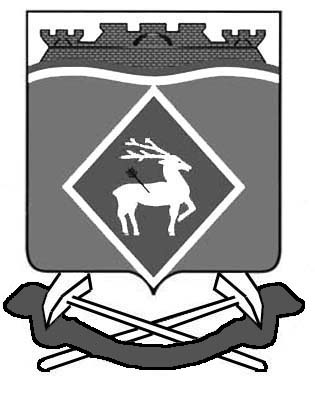 